 N 16Ա/Կ                                                 	               «_18_»    օգոստոս  2023թ.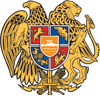 ԴՈՑԵՆՏԻ ԳԻՏԱԿԱՆ ԿՈՉՈՒՄՆԵՐ ՇՆՈՐՀԵԼՈՒ ՈՐՈՇՈՒՄՆԵՐԸ ՀԱՍՏԱՏԵԼՈՒ ԵՎ ՀԱՄԱՊԱՏԱՍԽԱՆ ԴԻՊԼՈՄՆԵՐՈՎ ԱՄՐԱԳՐԵԼՈՒ ՄԱՍԻՆՀամաձայն ՀՀ կառավարության 09.07.2001թ. հ. 615 որոշմամբ հաստատված <<ՀՀ գիտամանկավարժական կադրերին պրոֆեսորի և դոցենտի գիտական կոչումներ շնորհելու կարգի>> 5-րդ գլխի 12-րդ կետի և ՀՀ ԿԳՄՍ նախարարի 14.08.2019թ. հ. 31-Լ հրամանով հաստատված <<Հայաստանի Հանրապետության Բարձրագույն որակավորման կոմիտեի  կանոնադրության>> 3-րդ գլխի 11-րդ կետի 10) ենթակետի`Հաստատել և դիպլոմներով ամրագրելՀայկական պետական մանկավարժական համալսարանի գիտական խորհրդի 30.06.2023թ. հ. 7 որոշումը.1. Աիդա Գրիշայի Կարապետյանին	-	մանկավարժություն2. Աննա Աշոտի Սիմոնյանին		-	մանկավարժություն3. Տաթևիկ Գուրգենի Գևորգյանին	-	մանկավարժությունմասնագիտությամբ դոցենտի գիտական կոչում շնորհելու մասին:Երևանի Կոմիտասի անվան պետական կոնսերվատորիայի գիտական խորհրդի 30.06.2023թ. հ. 5 որոշումը.1. Գայանե Համլետի Ղուկասյանին	-	երաժշտական արվեստ2. Սերգեյ Ալբերտի Զաքարյանին	-	երաժշտական արվեստ3. Վաչե Ռոբերտի Շարաֆյանին		-	երաժշտական արվեստ4. Դիանա Կամոյի Խաչատրյանին	-	երաժշտական արվեստմասնագիտությամբ դոցենտի գիտական կոչում շնորհելու մասին:Արցախի պետական համալսարանի գիտական խորհրդի 22.06.2023թ. հ. 3 որոշումը.1. Գոհար Գավրուշի Սարգսյանին	-	տնտեսագիտությունմասնագիտությամբ դոցենտի գիտական կոչում շնորհելու մասին:Ճգնաժամային կառավարման պետական ակադեմիայի գիտական խորհրդի 03.07.2023թ. հ. 3 որոշումը.1. Տիգրան Իշխանի Հայրապետյանին	-	տնտեսագիտություն2. Ռուզաննա Գուրգենի Ղարիբյանին	-	մանկավարժությունմասնագիտությամբ դոցենտի գիտական կոչում շնորհելու մասին:Հայաստանի եվրոպական համալսարանի գիտական խորհրդի 28.06.2023թ. հ. 44 որոշումը.1. Սոնա Կարապետի Հակոբյանին	-	լեզվաբանությունմասնագիտությամբ դոցենտի գիտական կոչում շնորհելու մասին:Հիմք. Գիտական խորհուրդների որոշումները և ԲՈԿ-ի գիտական կոչումների հաստատման 18.08.2023թ. հ. 16 նիստի արձանագրությունը:ԿՈՄԻՏԵԻ ՆԱԽԱԳԱՀԻՊԱՐՏԱԿԱՆՈՒԹՅՈՒՆՆԵՐԸ ԿԱՏԱՐՈՂ			ԳԱԳԻԿ ՔԹՐՅԱՆՀԱՅԱՍՏԱՆԻ ՀԱՆՐԱՊԵՏՈՒԹՅՈՒՆ ԲԱՐՁՐԱԳՈՒՅՆ ՈՐԱԿԱՎՈՐՄԱՆ ԿՈՄԻՏԵԻ ՆԱԽԱԳԱՀՀՐԱՄԱՆ